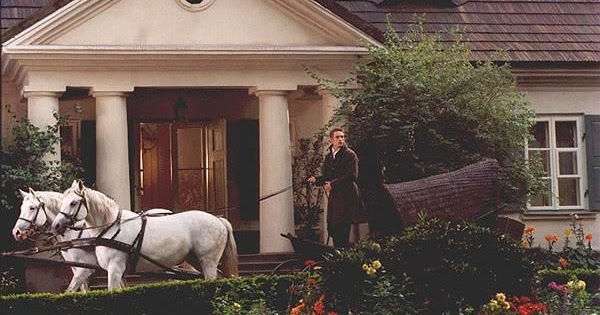 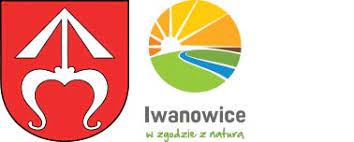 Gminny Konkurs Literacki „CZAR SOPLICOWA”dla uczniów klas VII i VIII z terenu gminy IwanowiceSejm uchwalił rok 2022 Rokiem Romantyzmu Polskiego, jest to związane z dwusetną rocznicą wydania "Ballad i romansów" Adama Mickiewicza. Z tej okazji Szkoła Podstawowa im. Jana Pawła II w Iwanowicach podjęła się organizacji  konkursu tematycznego.REGULAMIN § 11. Organizatorem  wydarzenia  jest: Szkoła Podstawowa im. Jana Pawła II w Iwanowicach pod patronatem Gminnej Komisji Rozwiązywania Problemów Alkoholowych oraz Przeciwdziałania Narkomanii przy Urzędzie Gminy Iwanowice.Koordynator: Aneta Gruszka-Walczak2. Celem konkursu jest pogłębienie znajomości poematu „Pan Tadeusz” Adama Mickiewicza i stworzenie uczniom możliwości twórczej interpretacji dzieła  oraz  zorganizowanie warsztatów profilaktycznych § 21. Uczestnikiem wydarzenia może być każdy uczeń klasy siódmej lub ósmej szkoły podstawowej z terenu gminy Iwanowice. 2. Tematyka pracy;Zaprojektuj czasopismo pt; „Czar Soplicowa” w formie lapbooka. Projekt powinien mieć formę opisowo-plastyczną. Zaprezentuj w nim rubryki tematyczne w  których zawrzesz takie informacje jak;Lokalizacja SoplicowaAtrakcje czekające na zwiedzających  Ciekawostki z życia mieszkańców  Kącik kulinarny  Krótka relacja z na żywo (polowanie z obiektywem w soplicowskim borze)Ogłoszenie soplicowskie (kupię, sprzedam, zamienię) lub zaproszenie na Dni Soplicowskie.3. Warunki uczestnictwa w konkursie;wyrażenie zgody na udział (załącznik ) akceptacja warunków i klauzul (załącznik)wypełnienie karty zgłoszeniowej (załącznik)dołączenie do powyższych dokumentów podpisanych  prac  literackichjedna osoba może przesłać tylko jedną propozycję konkursową-prace zespołowe nie biorą udziału w konkursie. nie ma limitu dla liczby uczestników.terminowe dostarczenie prac i wraz z dokumentacją.§ 31.  Fundatorem nagród jest Gminna Komisja Rozwiązywania Problemów Alkoholowych oraz Przeciwdziałania Narkomanii przy Urzędzie Gminy Iwanowice.2. Ogłoszenie wyników na stronie internetowej nastąpi pod koniec maja 2022 r.  3. Kryteria oceny;innowacyjne ujęcie tematupoprawność stylistyczna, ortograficzne i językowaekspresja twórczaogólny wyraz artystyczny i dbałość o estetykę.§ 41. Podpisane karty zgłoszeniowe, zgody marketingowe oraz materiał konkursowy należy dostarczyć pocztą lub osobiście do sekretariatu szkoły do dnia 20 maja br.  Nie przewiduje się dodatkowego postępowania konkursowego dla uczestników, którzy w wyznaczonym terminie nie dostarczą materiałów. § 51. Wszelkie kwestie nieujęte w regulaminie rozstrzygają: organizatorzy konkursu i jury. 2. Pytania i wątpliwości proszę kierować na adres szkola@iwanowice.pl lub jezykpolskiiwanowice@gmail.com3. Organizatorzy konkursu zastrzegają sobie prawo zmian w regulaminie w przypadku zmiany sytuacji związanej z pandemią Covid-19.Kontakt: 12 388 40 14 szkola@iwanowice.pl lub jezykpolskiiwanowice@gmail.com